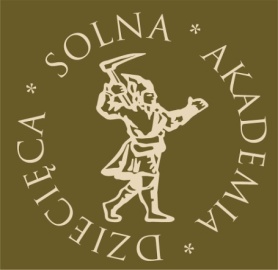  KARTA ZGŁOSZENIA KLASYNA ZAJĘCIA SOLNEJ AKADEMII DZIECIĘCEJ *Zgłaszam udział klasy  …………………….    ze Szkoły Podstawowej ………………………………………………………………………………………………………………………………………………………………………………………(numer  i adres szkoły)na zajęcia Solnej Akademii Dziecięcej  organizowane przez Muzeum Żup Krakowskich Wieliczka w roku akademickim 2015/2016Dane Wychowawcy:………………………………………………………………………………………………………………………………………………..	(imię, nazwisko, telefon)Wyrażam zgodę na gromadzenie, przetwarzanie i wykorzystanie przez Muzeum Żup Krakowskich Wieliczka danych osobowych moich oraz dzieci w celach związanych z przyjęciem i udziałem klasy w zajęciach Solnej Akademii Dziecięcej.*Kartę wypełnia Wychowawca klasyZałącznik – lista uczestników (wydruk komputerowy)Wieliczka, dnia ……………………………..				……………………………………………   								      (podpis Wychowawcy)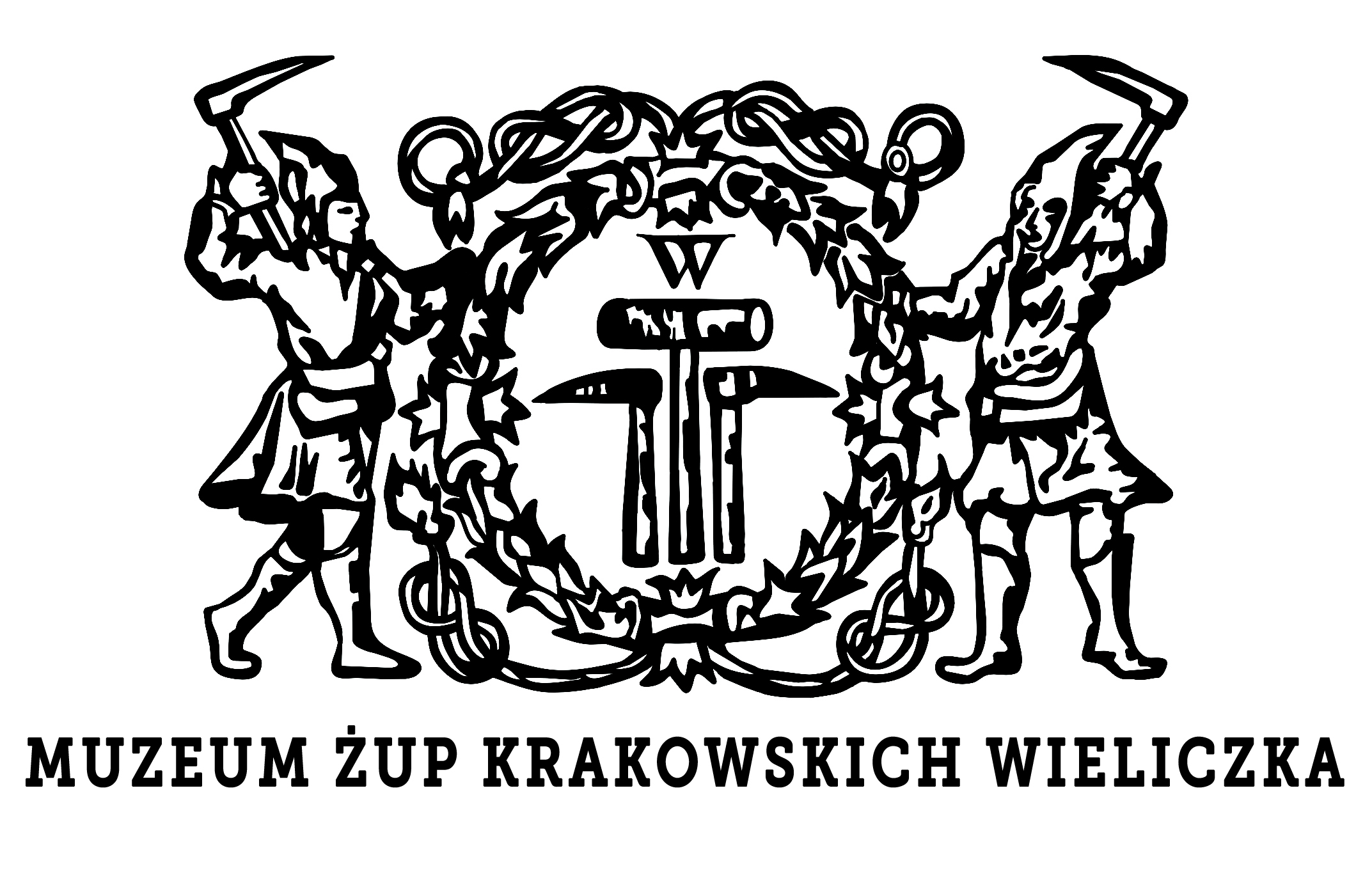 Muzeum Żup Krakowskich Wieliczka,  ul. Zamkowa 8, 32-020 Wieliczka, Dział Edukacji, tel. 12 289 16 33.